Obs. CID – Código Internacional de Doença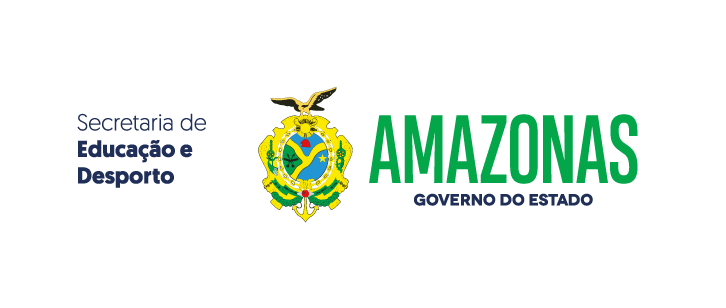 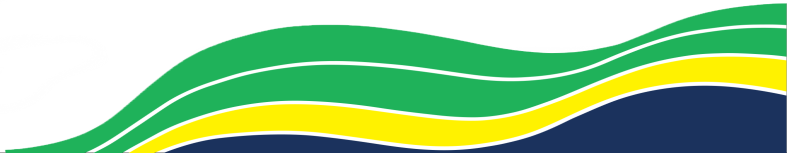 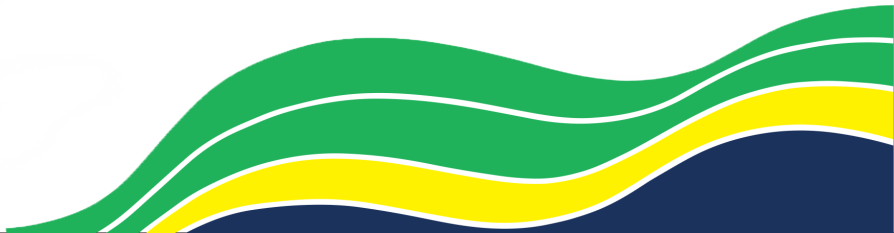 Mês :  xxx                                            CDE : xxxMês :  xxx                                            CDE : xxxMês :  xxx                                            CDE : xxxMês :  xxx                                            CDE : xxxMês :  xxx                                            CDE : xxxPeríodoESCOLANOME DO ALUNOCID            OBSERVAÇÃO1ª Semana1ª Semana       2ª Semana       2ª Semana       2ª Semana3ª Semana3ª Semana3ª Semana4ª Semana4ª Semana